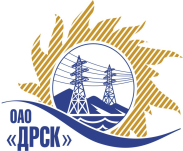 Открытое акционерное общество«Дальневосточная распределительная сетевая  компания»(ОАО «ДРСК»)Организатор (Заказчик) запроса предложений – ОАО «Дальневосточная распределительная сетевая компания» (далее – ОАО «ДРСК») (Почтовый адрес: 675000, Амурская обл., г. Благовещенск, ул. Шевченко, 28, тел. 8 (4162) 397-208)Представитель Организатора: Коврижкина Елена Юрьевна, специалист 1 категории отдела конкурсных закупок, тел. 8 (4162) 397-208,  e-mail:okzt5@drsk.ru Способ и предмет закупки: открытый электронный запрос предложений: Выполнение шеф-монтажных и шеф-наладочных работ на оборудовании РЗА производства ООО «ИЦ «Бреслер».Участники закупки: Участвовать в закупке могут любые заинтересованные лица.Проведение закупки с использованием функционала электронной торговой площадки: нетКоличество поставляемого товара, объема выполняемых работ, оказываемых услуг: «В соответствии с Документацией о закупке».Место поставки товара, выполнения работ, оказания услуг:  «В соответствии с Документацией о закупке».Условия договора: «В соответствии с Документацией о закупке».Начальная (максимальная) цена договора: 3 253 343,10 рублей без учета НДС;Срок предоставления Документации о закупке: с 20.04.2015 по 05.05.2015.Место подачи предложений на участие в закупке (адрес): 675000, г. Благовещенск, ул. Шевченко 28, каб. 244.  Порядок предоставления Документации о закупке: Документация по закупке размещена на сайте в информационно-телекоммуникационной сети «Интернет» www.zakupki.gov.ru  (далее – «Официальный сайт») копия ее бесплатно предоставляется в электронном виде всем заинтересованным лицам, зарегистрированным на ЭТП, через функционал ЭТП и дополнительно может быть предоставлена любому лицу по его письменному запросу.Размер, порядок и сроки внесения платы, взимаемой заказчиком за предоставление Документации:  «не взимается».Обеспечение исполнения обязательств Участника закупки: не требуетсяТребования к участникам: «Требования к участникам приведены в Документации о закупке»Место и порядок  представления предложений Участниками закупки: Предложения представляются в соответствии с требованиями закупочной документации. Предложение должно быть подано на бумажном носителе в запечатанном конверте (с приложение  сканированного оригинала предложения на электронном носителе) по адресу: 675000, г. Благовещенск, ул. Шевченко 28, каб. 244. Возможна отправка сканированного оригинала предложения на электронный адрес секретаря закупочной комиссии e-mail: okzt5@drsk.ru с обязательным последующим предоставлением оригинала предложения на бумажном носителе.Сведения о дате начала и окончания приема предложений, месте и порядке их представления Участниками: Дата начала подачи предложений на участие в закупке: «21» апреля 2015 года.  Дата окончания приема предложений на участие в закупке: 10:00 часов местного (Благовещенского) времени (04:00 часов Московского времени) «05» мая 2015 годаДата, время и место вскрытия конвертов с предложениями на участие в закупке: Организатор проведет процедуру публичного вскрытия конвертов с предложениями по адресу: 675000 г. Благовещенск, ул. Шевченко, 28, каб. 244 в 10:15 часов местного (Благовещенского) времени (04:15 часов Московского времени) «05» мая 2015 годаДата, время и место рассмотрения предложений: Предполагается, что рассмотрение предложений участников закупки будет осуществлено в срок 25.05.2015 г. по адресу Организатора. Организатор вправе, при необходимости, изменить данный срокДата, время и место подведения итогов: Предполагается, что подведение итогов  закупки будет осуществлено в ОАО «ДРСК»  до 01.06.2015 г. Организатор вправе, при необходимости, изменить данный срок.Настоящее извещение не является извещением о проведении торгов и не имеет соответствующих правовых последствий.Организатор запроса предложений оставляет за собой право предоставить Участникам возможность добровольно повысить предпочтительность их предложений путем снижения первоначальной (указанной в предложении) цены (переторжка), при условии сохранения остальных положений предложения без изменений.Организатор закупки имеет право отказаться от проведения закупки в любой момент, не неся никакой ответственности перед Участниками закупки или третьими лицами, которым такое действие может принести убытки. Организатор закупки незамедлительно уведомляет всех Участников закупки об отказе от проведения закупки посредством размещения информации на Официальном сайте.Подробное описание закупаемой продукции и условий Договора, а также процедур закупки содержится в документации по закупке, которая размещена на Официальном сайте и является неотъемлемым приложением к данному извещению.Председатель  Закупочнойкомиссии ОАО «ДРСК» 2 уровня                                                    В.А. ЮхимукКоврижкина Е.Ю.(416-2) 397-208okzt5@drsk.ruИЗВЕЩЕНИЕ О ПРОВЕДЕНИИ ОТКРЫТОГО ЗАПРОСА ПРЕДЛОЖЕНИЙ  закупка 1377 раздел 2.2.1.№ 434/УТПиР«21» апреля 2015